Schoolbrochure                                                             bijlage 4.9.                                         Basisschool Sint – Montfort     2020 - 2021SEPTEMBER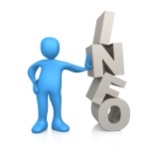 Dinsdag 1 september 2020Start van het schooljaar  2020 - 2021Donderdag 3 september 2020Infoavond 1ste leerjaar Dinsdag 8 september 2020Infoavond 6de leerjaar Donderdag 10 september 2020Infoavond 2de leerjaar Maandag 14 september 2020Infoavond kleuterschool Maandag 14 september 2020L6: KoKaWaCeDinsdag 15 september 2020Infoavond 5de leerjaarDonderdag 17 september 2020Infoavond 3de leerjaar + 4de leerjaarVrijdag 18 september 2020Sportdag 4-5-6 + StrapdagMaandag 21 september 2020Startviering begin schooljaarZaterdag 26 september 2020Uitgestelde Eerste CommunieMaandag 28 september 2020Facultatieve vrije dag: geen schoolDinsdag 29 september 2020L6: Reservedatum KoKaWaCe  (indien dit niet doorging op 14.09)OKTOBERDonderdag 1 oktober 2020Fluovestje dragen van en naar school verplicht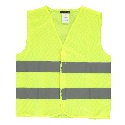 Maandag 5 oktober 2020Dag van de leerkrachtWoensdag 14 oktober 2020Pedagogische studiedag: geen schoolZaterdag 17 oktober 2020(uitgesteld) VormselVrijdag 23 oktober 2020Rapport 1 + Dag van de jeugdbewegingWoensdag 28 oktober 2020ZweminstuifNOVEMBER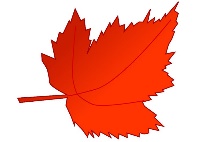 Maandag 2 november 2020 t.e.m. zondag 8 november 2020HerfstvakantieMaandag 9 november 2020Instapdag nieuwe kleutersWoensdag 11 november 2020Wapenstilstand: geen schoolWoensdag 25 november 2020Pedagogische studiedag: geen schoolDECEMBER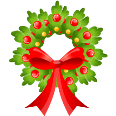 Donderdag 3 december 2020Sinterklaas op schoolDonderdag 17 december 2020KerstvieringMaandag 21 december 2020 t.e.m.  zondag 3 januari 2021KerstvakantieJANUARI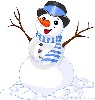 Maandag 4 januari 2021Instapdag nieuwe kleutersWoensdag 6 januari 2021DriekoningenMaandag 18 januari 2021Pedagogische studiedag: geen schoolVrijdag 22 januari 2021Rapport 2 + sportrapportFEBRUARI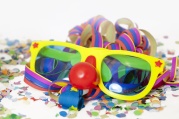 Maandag 1 februari 2021Instapdag nieuwe kleutersWoensdag 10 februari 2021CarnavalMaandag 15 februari  t.e.m. zondag 21 februari 2021KrokusvakantieMaandag 22 februari 2020Instapdag nieuwe kleutersMAART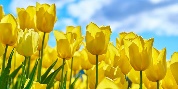 Woensdag 10 maart 2021KlasfotoVrijdag 26 maart 2021Rapport 3APRIL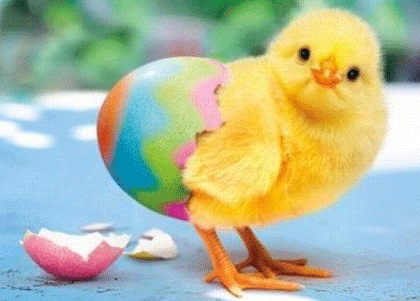 Donderdag 1 april 2021Viering Maandag 5 april  t.e.m. zondag 18 april 2021Paasvakantie     Maandag 19 april 2021Instapdag nieuwe kleutersVrijdag 23 april 2021Sportdag L1-2-3Zaterdag 24 april 2021VormselWoensdag 28 april 2021Pedagogische studiedag scholengemeenschap: geen schoolMEI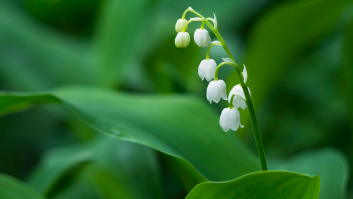 Zaterdag 1 mei 2021Feest van de Arbeid – Eerste CommunieZaterdag 8 mei 2021Monnekesdag (= schoolfeest)Woensdag 12 mei 2021Sportdag voor de kleuterschoolDonderdag 13 mei 2021OH-Hemelvaart: geen schoolVrijdag 14 mei 2021Brugdag: geen schoolMaandag 17 mei 2021Instapdag nieuwe kleutersMaandag 24 mei 2021Pinkstermaandag: geen schoolJUNI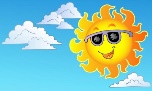 Vrijdag 11 juni 2021Facultatieve vrije dag: geen schoolDonderdag 24 juni 2021Rapport 4 voor L6 + receptie 6de leerjaarMaandag 28 juni 2021AfscheidsvieringDinsdag 29 juni 2021Rapport 4 voor L1 – L5 + sportrapport + oudercontactWoensdag 30 juni 2021Laatste schooldag: deze eindigt om 12.05 uur (geen nabewaking!)